Teemaviikon logot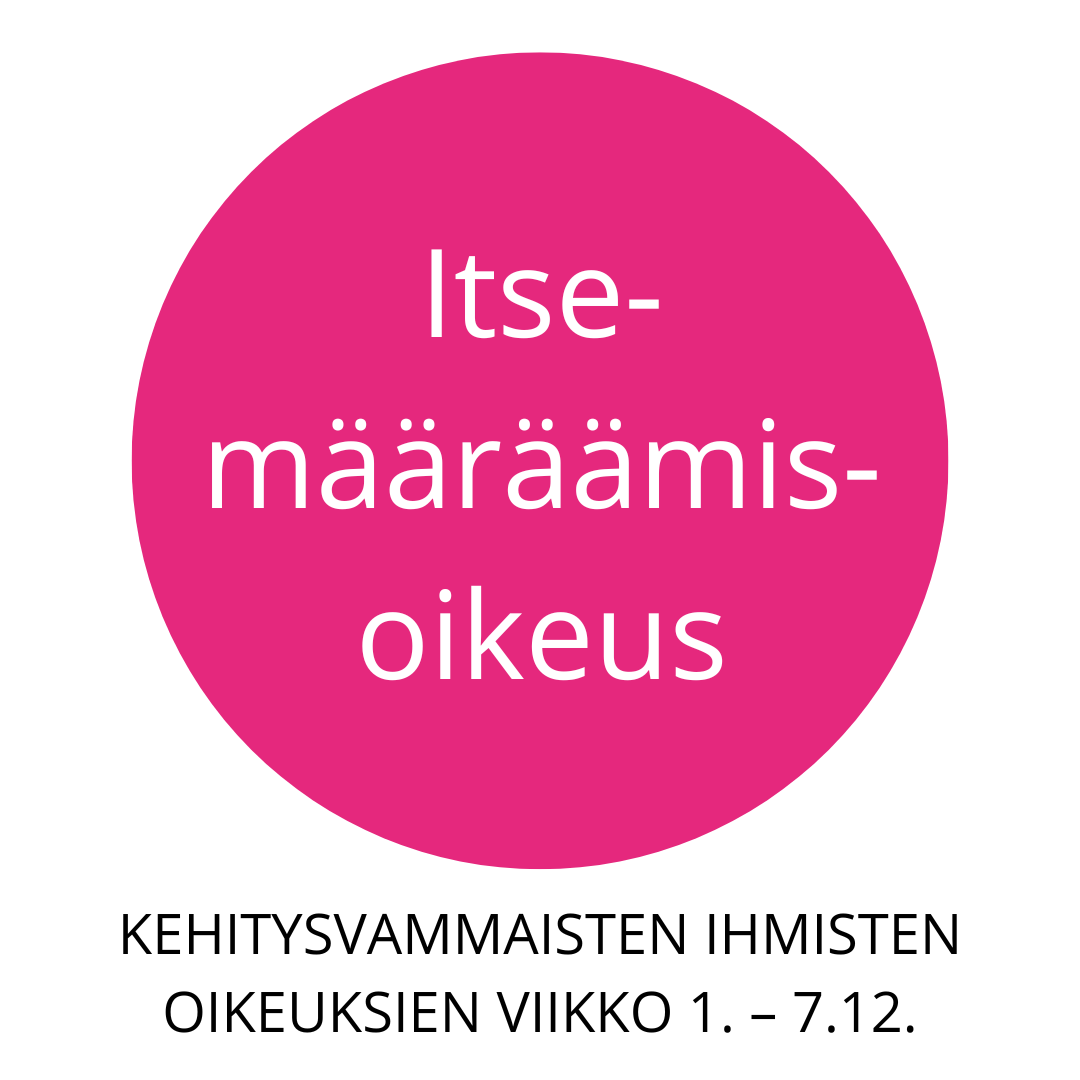 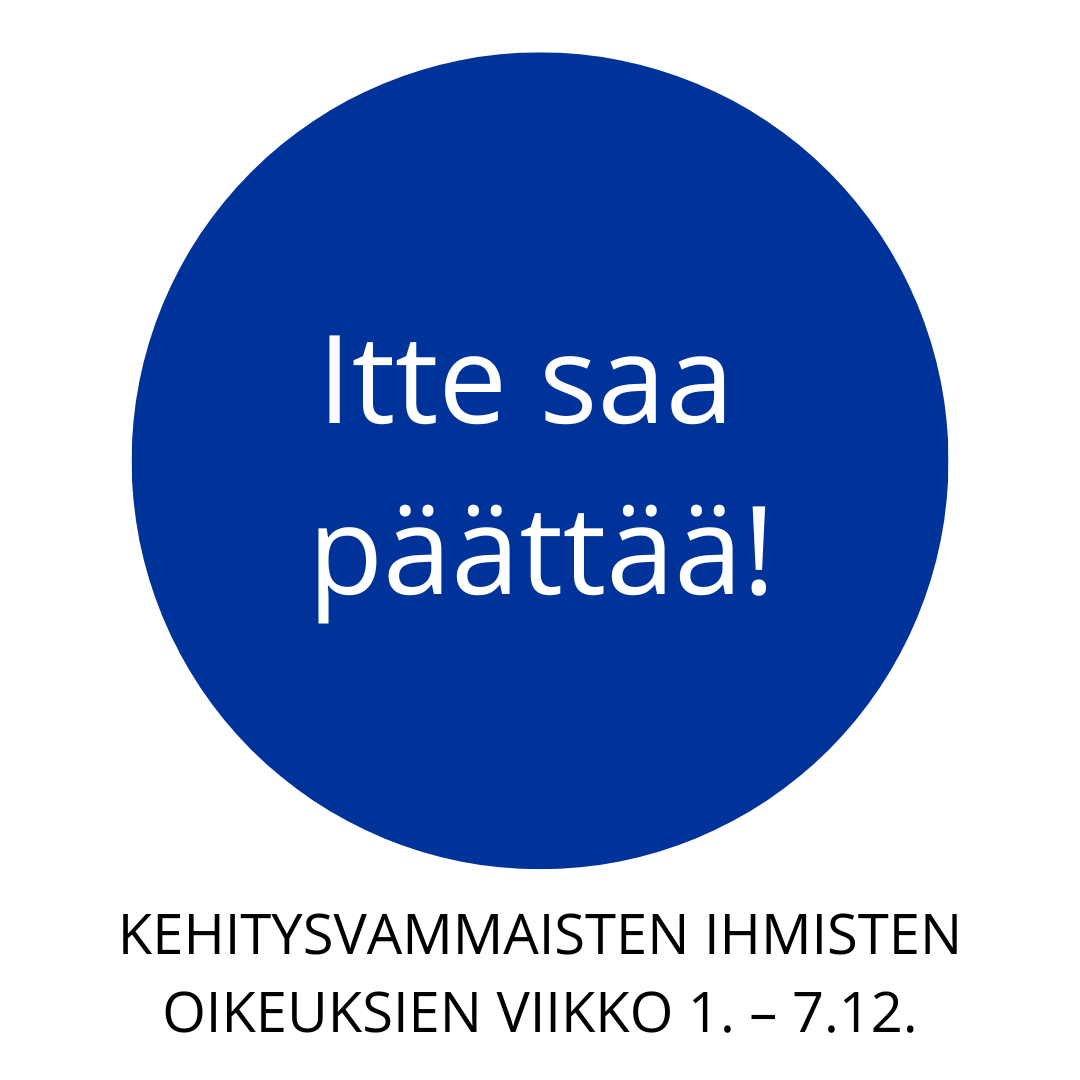 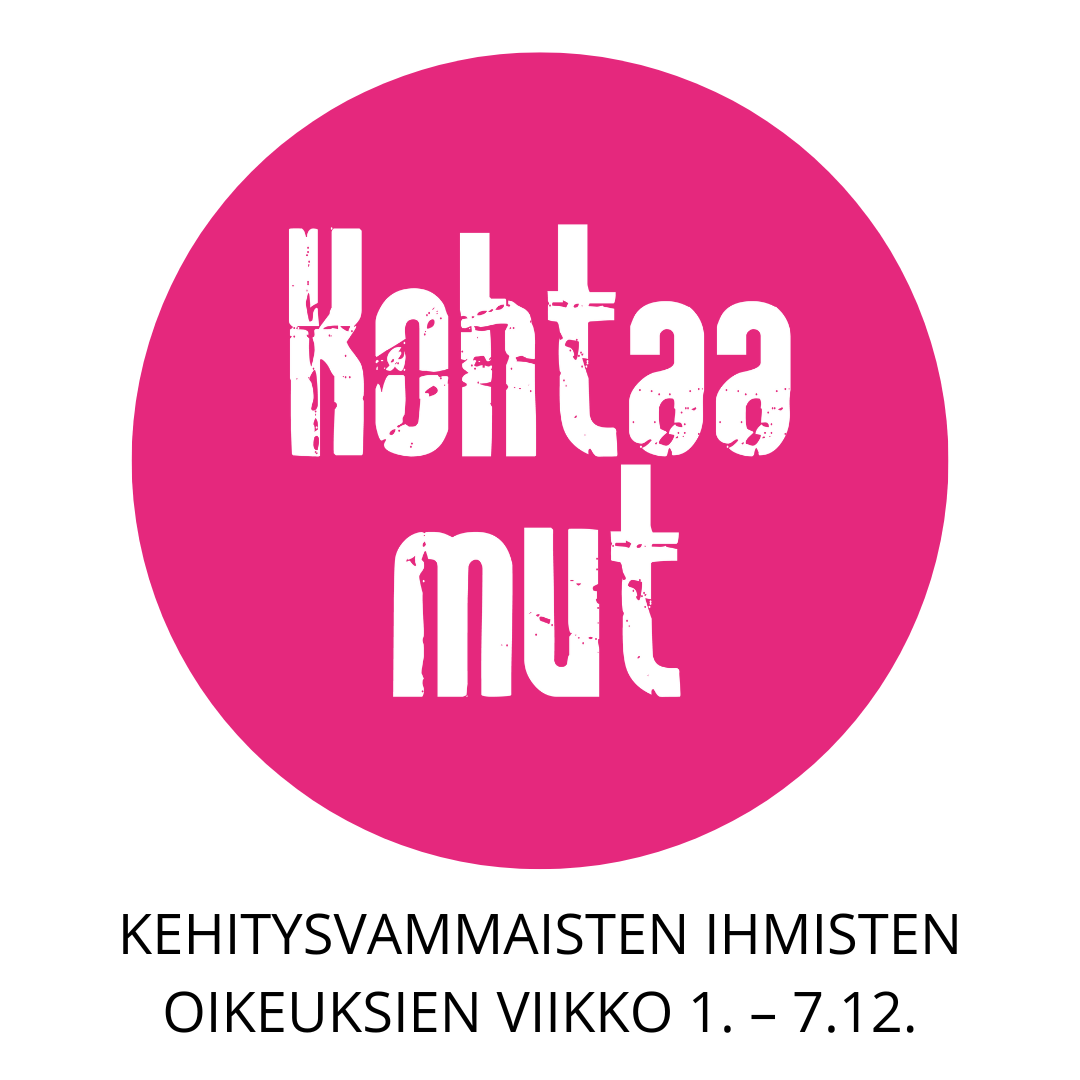 Voit ottaa tunnuksen koneellesi:1) Vie hiiri kuvan päälle ja paina hiiren oikeanpuoleista korvaa.2) Valitse "Save as" tai "Tallenna nimellä" ja kuva tallentuu omalle koneellesi.Esimerkkejä tunnuksen käytöstä:a) Voit käyttää tunnusta somessa, kuten Twitterissä, Facebookissa ja Instagramissa.b) Voit käyttää tunnusta Word-tiedostossa.Logo lisätään esimerkiksi Word-tiedostoon seuraavasti:1) Avaa dokumentti, johon haluat kuvan.2) Valitse ylävalikosta Lisää – > "Lisää kuva"3) Valitse Lisää kuva – > "Tiedostosta"4) Etsi kuva koneeltasi.Näin sinulla on kuva Word-dokumentissa.Voit pienentää sen sopivaksi.